Name:______________________	ID#:________________________			Goose Creek MemorialChevron Phillips Global Business Academy – ASSOC With BUSINESS Focus**MANDATORY PREP CLASS IN SUMMER ***To receive Business Associates – ECON 2301 and ECON 2302EnglishSocial StudiesScienceMathNeededAcademyElectivesElectives9thEnglish I (AC)Pre-AP 04121 ORRegular 04122World Geography (AC)Pre-AP 03701ORRegular 03702BiologyPre-AP 08501ORRegular 08502Algebra I (AC) Reg 05102 or Pre-AP 05101ORGeometry (AC)Reg 05302 or Pre-AP 05301ANDAlgebra 2 (AC)Reg 05362 or Pre-AP 05361Foreign LanguageAVID AC 08113AND EDUC 1200 Learning Pathways (DC)Principals of B/M/FH0972410thEnglish 2 (AC)Pre-AP 04221 ORRegular 04222World History (AC)Pre-AP 03301ORRegular 03312ChemistryPre-AP 08621ORRegular 08622Geometry (AC)Reg 05302 or Pre-AP 05301AND/ORAlgebra 2 (AC)Reg 05362 or Pre-AP 05361ORPre-CalReg 05752 or Pre-AP 05765Foreign LanguageBCIS 1305 (DC)Technology ANDSPCH 1321Business and Professional Communications (DC)11thENGL 1301 (DC)ANDENGL 1302 (DC)OREnglish 3Reg 04322 OR AP 04341HIST 1301 (DC)ANDHIST 1302(DC)OR US History 03202PhysicsPAP 08721ORAP 08755ORRegular 08722Geometry (AC)Reg 05302 or Pre-AP 05301AND/ORAlgebra 2 (AC)Reg 05362 or Pre-AP 05361ORPre-CalReg 05752 or Pre-AP 05765ORAP Calculus ABDRAMA 1310 (DC)+ ½ HS CreditACCT 2401 Principles of Accounting I - Financial (DC)ANDACCT 2402 Principles of Accounting II – Managerial (DC)PSYCH 2301Intro to Psych ANDKINE 1304Health (DC)12th ENGL 2322 (DC)ANDENGL 2323 (DC)GOVT 2305ANDOR Govt 03404ANDEconomics Reg 03801 or AP ECON 2301BIOL 1406ANDBIOL 1407MATH 1324Finite Mathematics with Business ApplicationsANDMATH 1325Calculus with Business ApplicationsPhysical EducationBUSI 1301Principles of Business (DC)ANDBUSI 2301 Business Law (DC)GOVT 2306Texas GovernmentANDBusiness Class (options)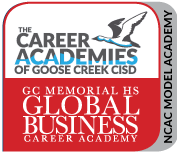 